CONSILIUL JUDETEAN BRAILAAGENDA VICEPRESEDINTE, DOBRE IONUT CIPRIAN2023DECEMBRIE 2023:1 decembrie - Ziua Națională a României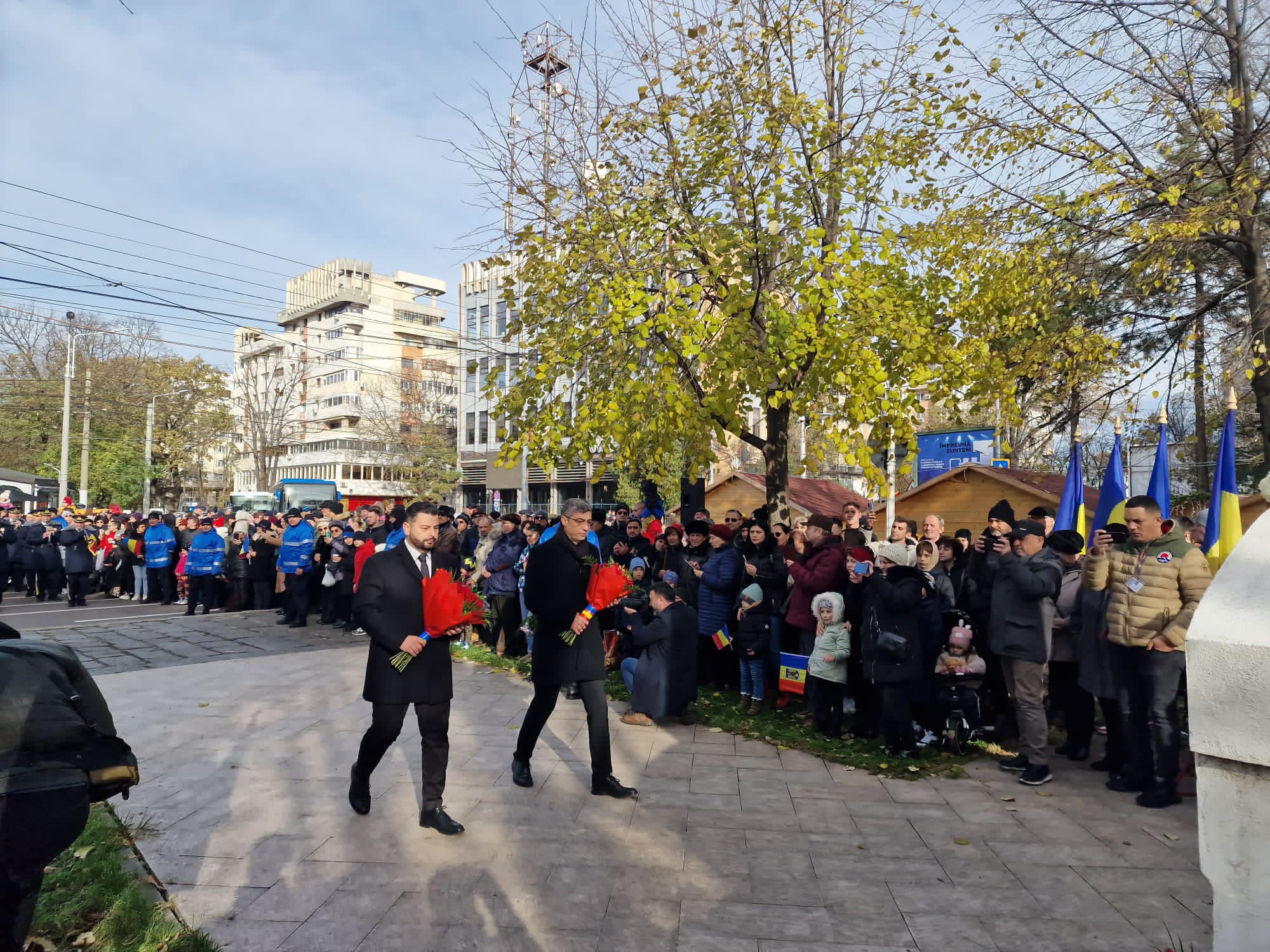 Participare sedinta extraordinara a Consiliului Judetean Braila desfasurata in data de 11.12.202314 decembrie - Lansarea cărții „Cult și drept în cultura bizantină”, organizată de Muzeul Brăilei „Carol I”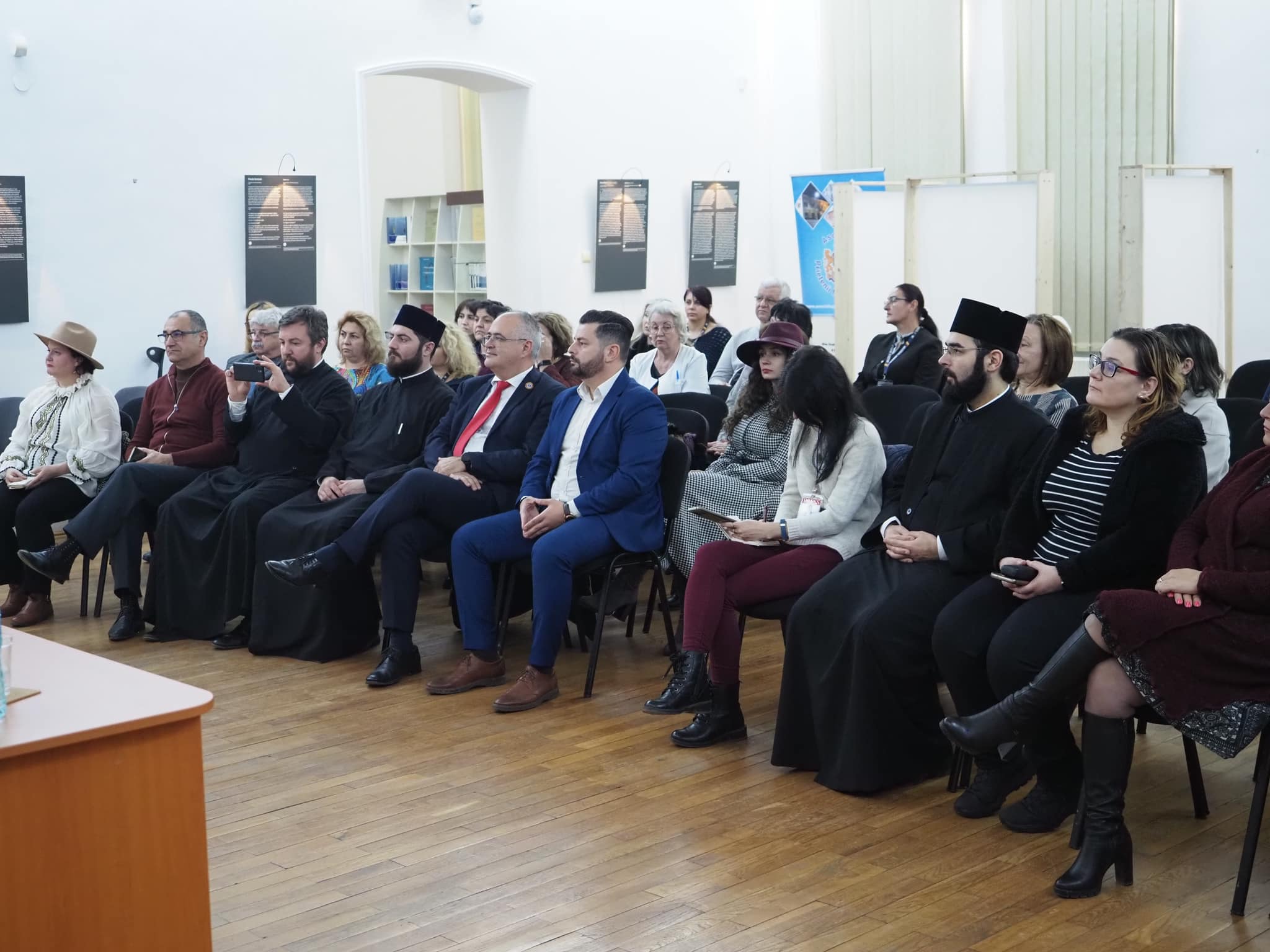 20 decembrie- Magie de Crăciun! Concert vocal-instrumental extraordinar oferit de Orchestra de cameră „George Cavadia” Brăila & Paula Seling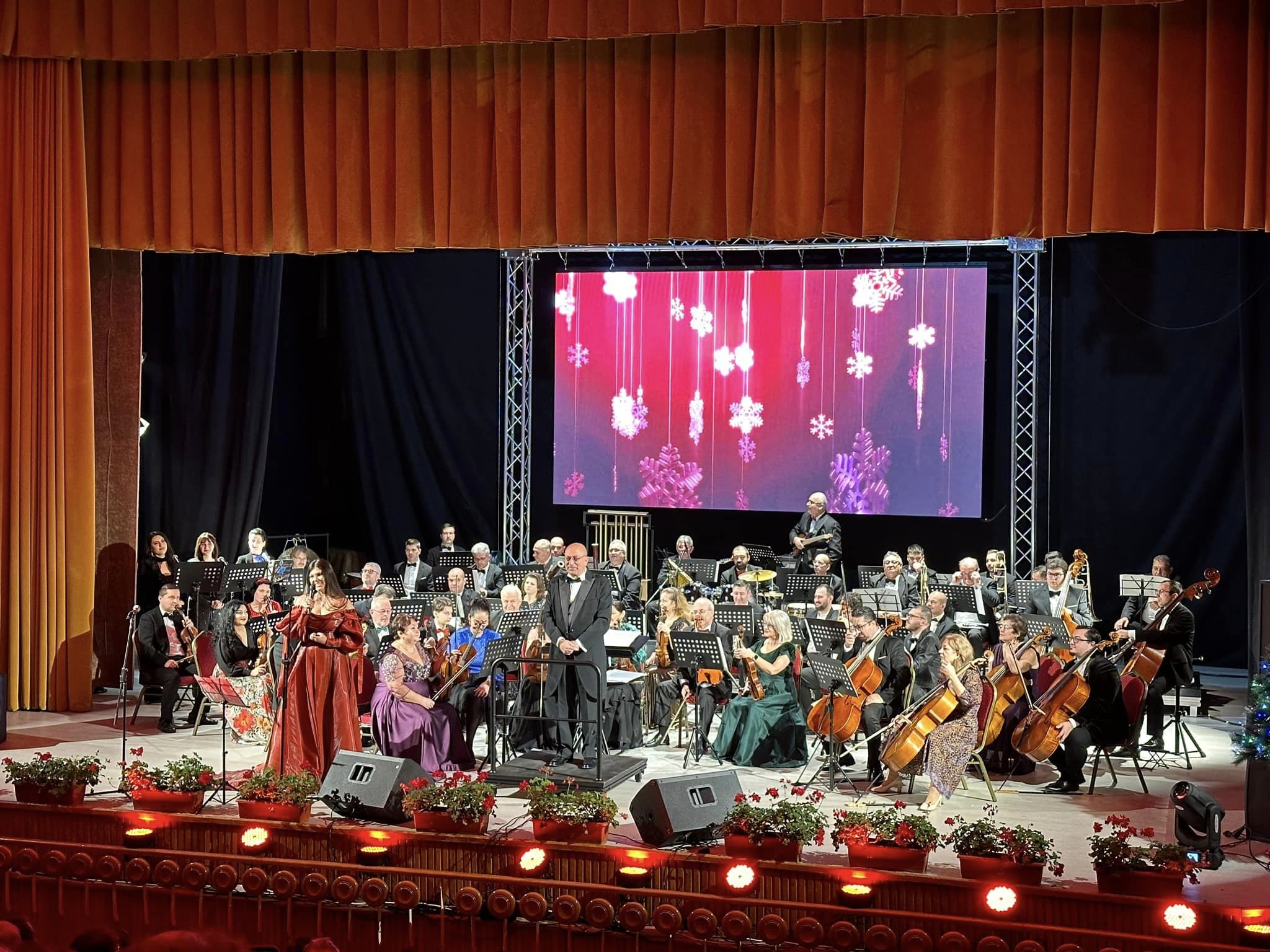 Participare sedinta ordinara a Consiliului Judetean Braila desfasurata in data de 20.12.2023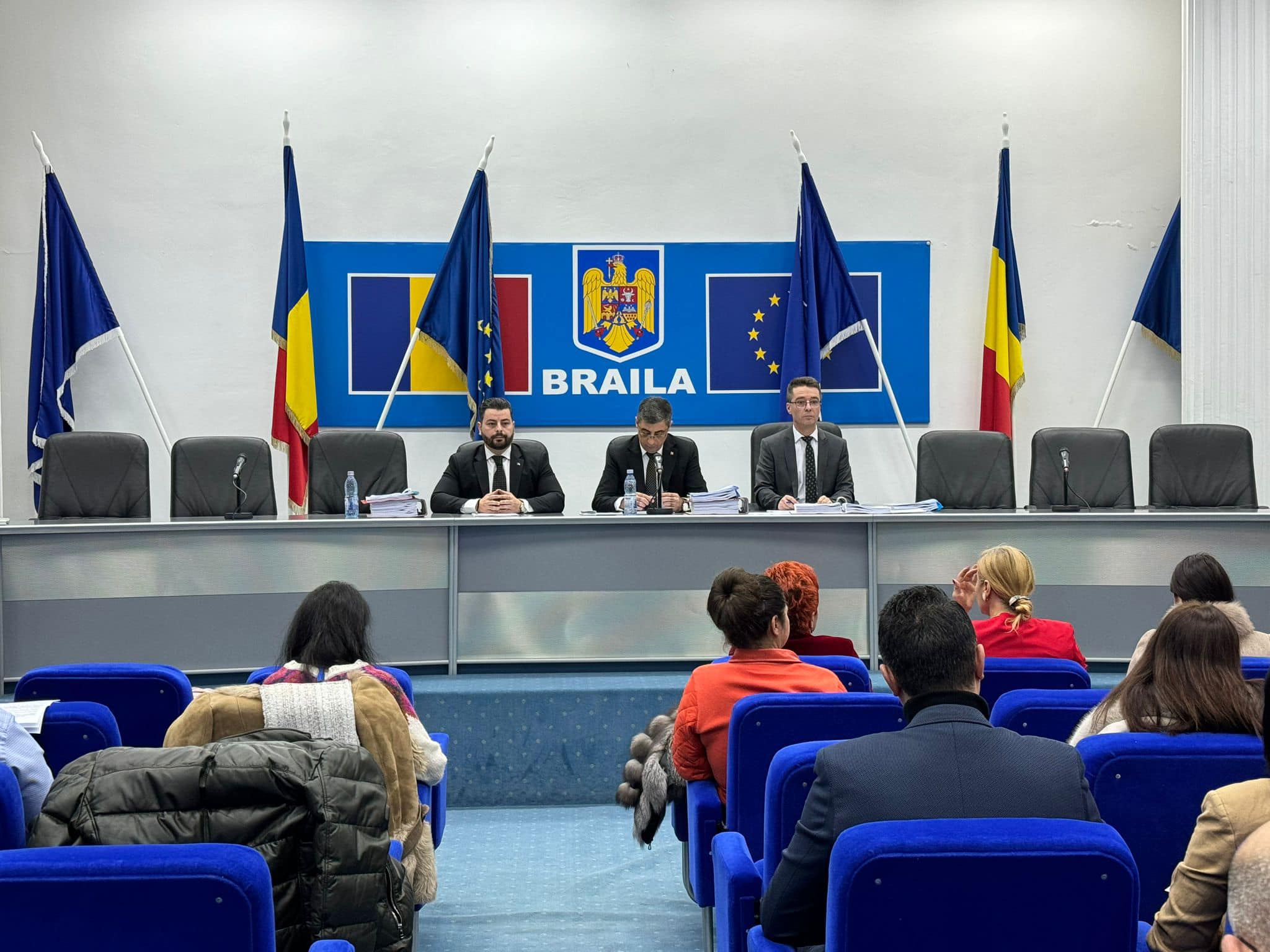 22 decembrie – Ziua Revolutiei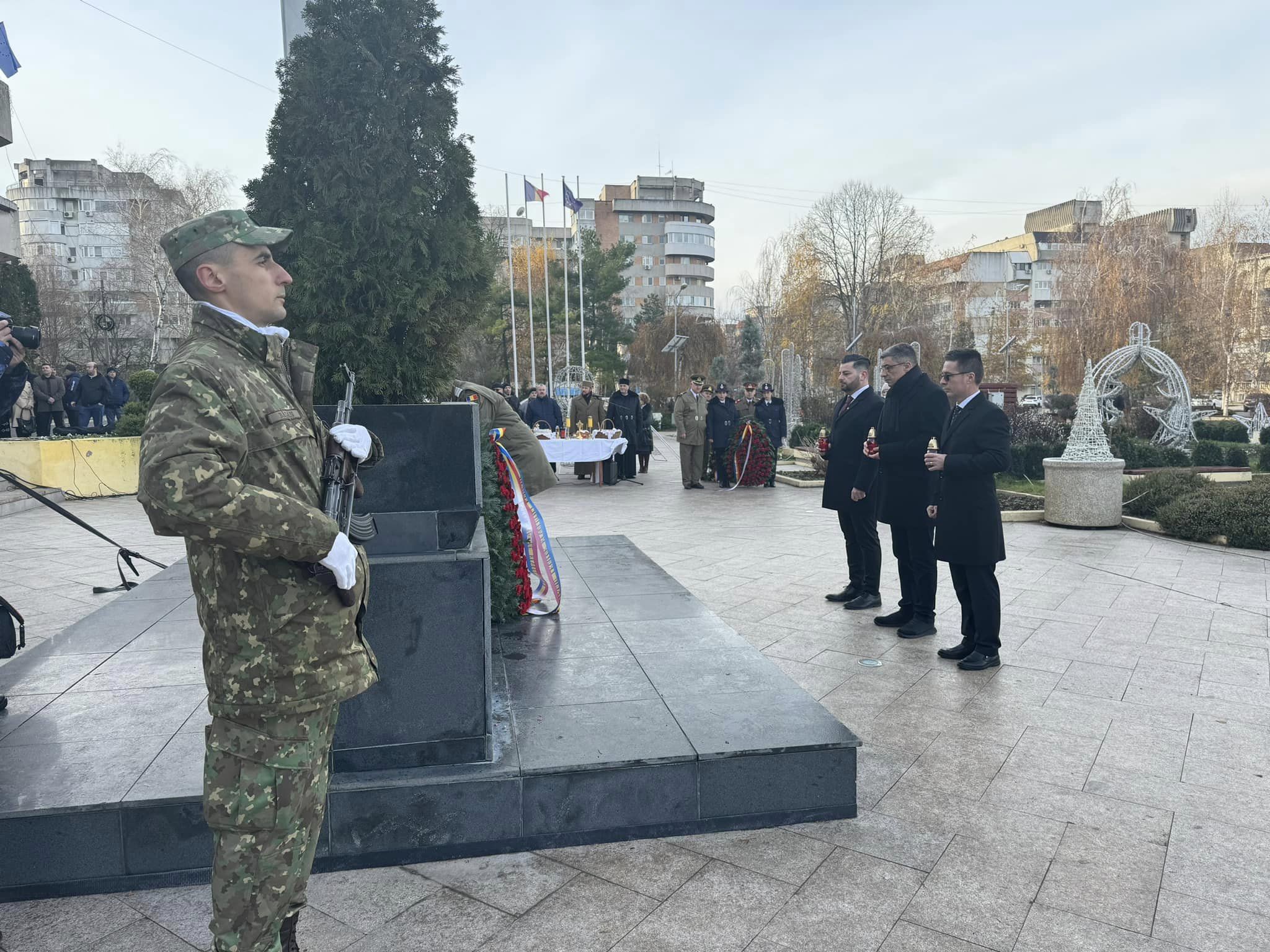 Participare sedinta extraordinara a Consiliului Judetean Braila desfasurata in data de 28.12.2023